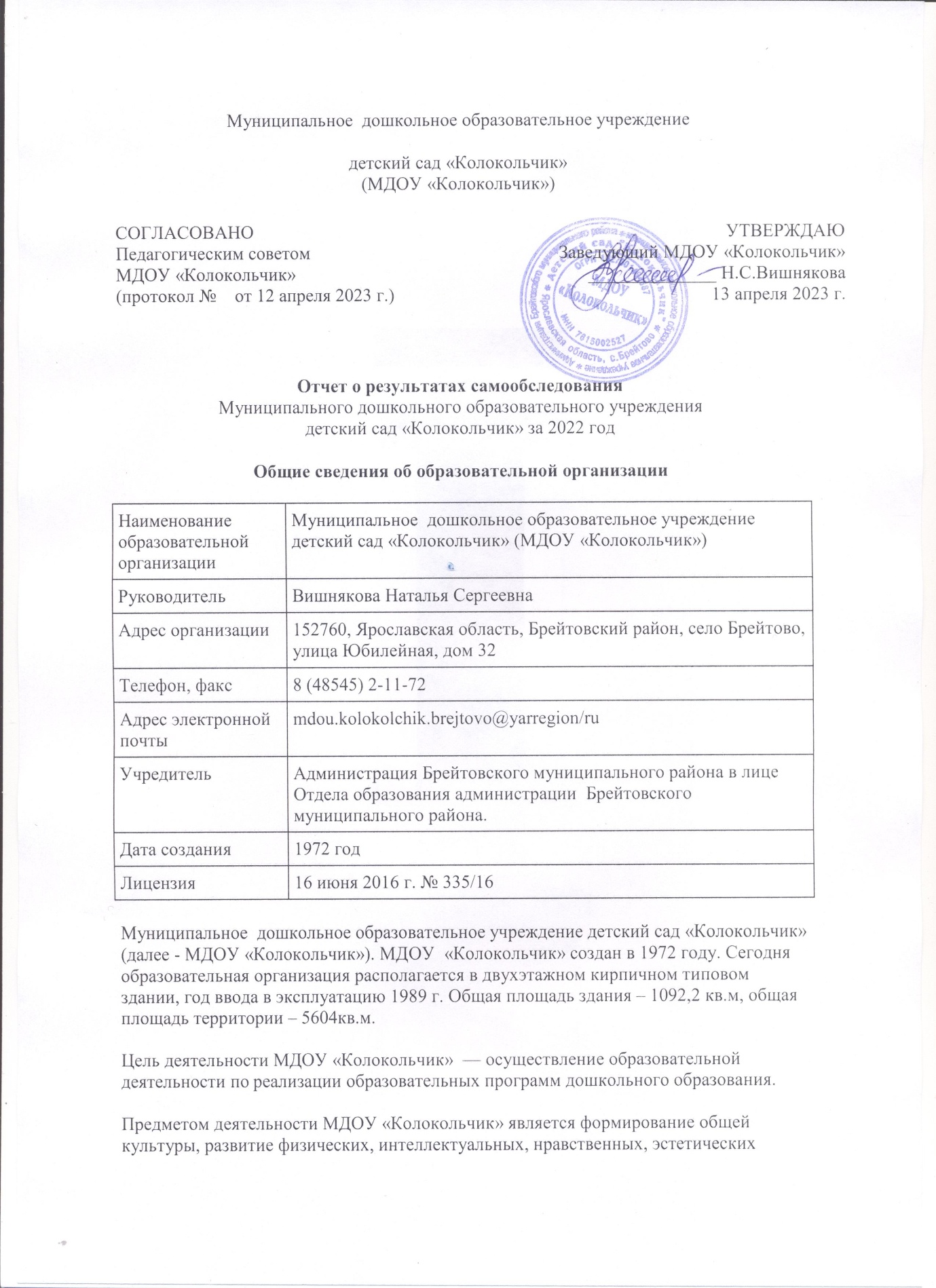 и личностных качеств, формирование предпосылок учебной деятельности, сохранение и укрепление здоровья воспитанников.Комплектование МДОУ «Колокольчик»  проводится на основании Административного регламента предоставления муниципальной услуги «Прием заявлений, постановка на учет и зачисление детей в образовательные учреждения, реализующие основную общеобразовательную программу дошкольного образования, расположенные на территории Брейтовского муниципального района». Комплектование ДОУ осуществляется комиссией по комплектованию в соответствии с электронной очередью.Режим работы МДОУ «Колокольчик»Рабочая неделя — пятидневная, с понедельника по пятницу. Длительность пребывания детей в группах — 10 часов. Режим работы групп — с 8:00 до 18:00.Аналитическая частьI. Оценка образовательной деятельностиОбразовательная деятельность в МДОУ «Колокольчик» организована в соответствии - Федеральный закон от 29.12.2012 № 273-ФЗ "Об образовании в Российской Федерации», - Приказ Минобрнауки РФ от 17.10.2013 г. №1155 «Об утверждении федерального государственного образовательного стандарта дошкольного образования»;- СП 2.4.3648-20 «Санитарно-эпидемиологические требования к организации воспитания и обучения, отдыха и оздоровления детей и молодежи»; - с 01.03.2021 — дополнительно с требованиями СанПиН 1.2.3685-21 «Гигиенические нормативы и требования к обеспечению безопасности и (или) безвредности для человека факторов среды обитания».Образовательная деятельность ведется на основании утвержденной основной образовательной программы дошкольного образования; программ коррекционного обучения для детей с нарушениями речи "Подготовка к школе детей с общим недоразвитием речи в условиях детского сада" – Филичева Т.Б., Чиркина Г.В., «Развитие речи в детском саду» О.С. Ушакова, парциальная образовательная программа «Математические ступеньки»  и учебно-методический комплект Колесникова Е.В., авторская программа художественного воспитания, обучения и развития детей 2-7 лет «Цветные ладошки» И.А.Лыкова, «Ладушки» с комплектом музыкального сопровождения на CD носителях И. Каплунова, И. Новоскольцева М... В МДОУ «Колокольчик» функционируют 5 групп общеразвивающей направленности, которые посещают 72 воспитанника в возрасте от 1.5 до 7 лет.группа «Цыплята» от 1.5 – 3 л. - 12 детей; группа  «Пчёлки»  3 – 4 л. - 12 детей; группа «Почемучки» 4 – 5 л. - 16 детей; группа  «Непоседы» 5 – 6 л. -14 детей.группа «Подсолнушки» 6 – 7 л. – 18 детей Воспитательная работаВ 2022 году Минпросвещения рекомендовало знакомить детей с госсимволами (письмо Минпросвещения от 15.04.2022 № СК – 295/06). Для этого включили государственные символы России в пространственную среду детского сада. Педагоги проводили тематические мероприятия в доступных для воспитанников формах в рамках всех образовательных областей:- муниципальный конкурс патриотических центров среди дошкольных организации Брейтовского МР, - конкурс совместного творчества детей и родителей «День Защитника Отечества (уровень ДОУ)МДОУ «Колокольчик» скорректировал ООП с целью включения тематических мероприятий по изучению государственных символов в рамках всех образовательных областей.Воспитательная работа строится с учетом индивидуальных особенностей детей, с использованием разнообразных форм и методов, в тесной взаимосвязи воспитателей, специалистов и родителей. II. Оценка системы управления организацииУправление  осуществляется в соответствии с действующим законодательством и уставом МДОУ «Колокольчик».Управление МДОУ «Колокольчик» строится на принципах единоначалия и коллегиальности. Коллегиальными органами управления являются: управляющий совет, педагогический совет, общее собрание работников. Единоличным исполнительным органом является руководитель — заведующий.Органы управления, действующие в МДОУ «Колокольчик»Для обеспечения прозрачности образовательного и воспитательного процесса, доступности родителей к любой информации, учета мнения заказчиков образовательных услуг, образовательное учреждение имеет свой сайт https://kolokolchik-brt.edu.yar.ru/, сообщество вконтакте  https://vk.com/club155786080Сайт  и сообщество используется для освещения новостей детского сада, публикации основной образовательной программы, нормативных документов.Вывод:  Структура и система управления соответствуют специфике деятельности МДОУ «Колокольчик». По итогам 2022 года система управления МДОУ «Колокольчик» оценивается как эффективная, позволяющая учесть мнение работников и всех участников образовательных отношений. В следующем году изменение системы управления не планируется.III. Оценка содержания и качества подготовки обучающихсяУровень развития детей анализируется по итогам педагогической диагностики. Формы проведения диагностики:диагностические занятия (по каждому разделу программы);диагностические срезы;наблюдения, итоговые занятия.Разработаны диагностические карты освоения основной образовательной программы дошкольного образования МДОУ «Колокольчик» (ООП МДОУ «Колокольчик») в каждой возрастной группе. Карты включают анализ уровня развития воспитанников в рамках целевых ориентиров дошкольного образования и качества освоения образовательных областей. IV. Оценка организации воспитательно-образовательного процессаВ основе образовательного процесса в МДОУ «Колокольчик»  лежит взаимодействие педагогических работников, администрации и родителей. Основными участниками образовательного процесса являются дети, родители, педагоги.Основные форма организации образовательного процесса:совместная деятельность педагогического работника и воспитанников в рамках организованной образовательной деятельности по освоению основной общеобразовательной программы;самостоятельная деятельность воспитанников под наблюдением педагогического работника.Продолжительность занятий соответствует СанПиН 1.2.3685-21 и составляет:в группах с детьми от 1,5 до 3 лет — до 10 мин;в группах с детьми от 3 до 4 лет — до 15 мин;в группах с детьми от 4 до 5 лет — до 20 мин;в группах с детьми от 5 до 6 лет — до 25 мин;в группах с детьми от 6 до 7 лет — до 30 мин.Между занятиями в рамках образовательной деятельности предусмотрены перерывы продолжительностью не менее 10 минут.Основной формой занятия является игра. Образовательная деятельность с детьми строится с учётом индивидуальных особенностей детей и их способностей. Выявление и развитие способностей воспитанников осуществляется в любых формах образовательного процесса.V. Оценка качества кадрового обеспеченияМДОУ «Колокольчик»  укомплектован педагогами на 100 процентов согласно штатному расписанию. Всего работают 26 человек. Педагогический коллектив представлен следующими сотрудниками:      воспитателей – 7,       музыкальный руководитель - 1,       учитель – логопед - 1,       инструктор по физической культуре - 1, 	      старший воспитатель – 1Образовательный уровень педагогических работников в 2021 г. Высшее образование имеют – 7Средне – специальное - 3Стаж работы до 3 лет – 3  от 5 до 10 лет – 2 от 10 до 15 лет – 2 20 лет и более – 3Распределение педагогов по возрастумоложе 25 лет – 1 до 30 лет – 2 от 30 - 34 лет – 2 от 35 – 39 лет – 1 от 45 – 49лет  – 2 от 50 – 54 лет – 1 чел.от 55 – 59 лет – 1 чел.За 2022 год педагогические работники прошли аттестацию и получили:первую квалификационную категорию  (подтверждение) — 1 воспитатель.Повышение квалификации педагогических работниковВ 2022 году педагоги МДОУ «Колокольчик» приняли участие:- муниципальный этап Всероссийского профессионального конкурса «Воспитатель года России» среди педагогов Брейтовского МР. 4 педагога- районное методическое обьединение узких специалистов в МОУ Брейтовская СОШ. (учитель – логопед Козлова А.В.)- межрегиональная видеоконференция «Практики преемственности детского сада и школы: новые контексты «старой» проблемы».- вебинар "Математическое развитие дошкольников: современные контексты"- семинар «ВИЧ Мир. Как жить в условиях эпидемии» ГБУЗ ЯО «ИКБ» Центр СПИД- вебинар «Организация мониторинга качества дошкольного образования в ДОО Ярославской области в 2022 г.» (в рамках мониторинга ФИОКО).- акция «Блендажная свеча» в Молодёжном центре- региональный слёт управленческих команд  г. ЯрославльУчастие воспитанников и педагогов в мероприятиях различного уровняПедагоги постоянно повышают свой профессиональный уровень, эффективно участвуют в работе методических объединений, знакомятся с опытом работы своих коллег и других дошкольных учреждений, а также саморазвиваются. Все это в комплексе дает хороший результат в организации педагогической деятельности и улучшении качества образования и воспитания дошкольников.VI. Оценка учебно-методического и библиотечно-информационного обеспеченияВ детском саду библиотека является составной частью методической службы.
Библиотечный фонд располагается в методическом кабинете, кабинетах специалистов, группах детского сада. Библиотечный фонд представлен методической литературой по всем образовательным областям основной общеобразовательной программы, детской художественной литературой, периодическими изданиями, а также другими информационными ресурсами на различных электронных носителях. В каждой возрастной группе имеется банк необходимых учебно-методических пособий, рекомендованных для планирования воспитательно-образовательной работы в соответствии с обязательной частью ООП.Оборудование и оснащение методического кабинета достаточно для реализации образовательных программ. В методическом кабинете созданы условия для возможности организации совместной деятельности педагогов. В детском саду учебно-методическое и информационное обеспечение достаточное для организации образовательной деятельности и эффективной реализации образовательных программ.VII. Оценка материально-технической базыВ МДОУ «Колокольчик» сформирована материально-техническая база для реализации образовательных программ, жизнеобеспечения и развития детей. В детском саду оборудованы помещения:групповые помещения — 5;кабинет заведующего — 1;методический кабинет — 1;музыкальный зал — 1;физкультурный зал — 1;пищеблок — 1;прачечная — 1;медицинский кабинет — 1;При создании предметно-развивающей среды воспитатели учитывают возрастные, индивидуальные особенности детей своей группы. Оборудованы групповые комнаты, включающие игровую, познавательную, обеденную зоны.Материально-техническое состояние МДОУ «Колокольчик» и территории соответствует действующим санитарным требованиям к устройству, содержанию и организации режима работы в дошкольных организациях, правилам пожарной безопасности, требованиям охраны труда.VIII. Оценка функционирования внутренней системы оценки качества образования Мониторинг качества образовательной деятельности в 2022 году показал хорошую работу педагогического коллектива.Организация питания воспитанников в дошкольном образовательном учреждении. В МДОУ «Колокольчик»  организовано четырехразовое питание на основе примерного 10-дневного меню. В меню представлены разнообразные блюда, выпечка. Между завтраком и обедом дети получают соки или фрукты.Питание детей организовано с учётом следующих принципов:выполнение режима питания;калорийность питания, ежедневное соблюдение норм потребления продуктов;гигиена приёма пищи;индивидуальный подход к детям во время питания;правильность расстановки мебели.Ежедневно для  контроля  за организацией в соответствии с требованиями санитарных правил качественного и безопасного горячего питания воспитанников в МДОУ «Колокольчик» проводится бракераж с записью в журнале бракеража готовой продукции. Оценку качества готовых блюд, кулинарного изделия  осуществляет бракеражная комиссия. Выдача готовой пищи осуществляется только после проведения данного контроля.с 6 февраля  по 13 февраля 2023 г. проводилось анкетирование родителей (законных представителей). Цель анкетирования:-  адаптировать работу детского сада к потребностям ребёнка;  - изучить потребности и интересы родителей (законных представителей) в вопросах сотрудничества с детским садом. Опрос носил анонимный характер. Полученные данные позволили выявить сильные и слабые стороны работы педагогического коллектива. В анкетировании приняло участие  47 родителей, что составило 63.5 % от числа респондентов. (72 воспитанника). Вместе с тем, родители высказали пожелания по введению мероприятий в календарный план воспитательной работы:- проводить осенние и зимние спортивные мероприятия на открытом воздухе совместно с родителями.- спортивное мероприятие «Весёлые старты» совместно с родителями Предложения родителей будут рассмотрены и включены в календарный план воспитательной работы МДОУ «Колокольчик» на  2023 год.Результаты анализа показателей деятельности организацииДанные приведены по состоянию на 30.12.2022.Анализ показателей указывает на то, что МДОУ «Колокольчик» имеет достаточную инфраструктуру, которая соответствует требованиямСП 2.4.3648-20 «Санитарно-эпидемиологические требования к организациям воспитания и обучения, отдыха и оздоровления детей и молодежи» и позволяет реализовывать образовательные программы в полном объеме в соответствии с ФГОС ДО.Детский сад укомплектован достаточным количеством педагогических и иных работников, которые имеют высокую квалификацию и регулярно проходят повышение квалификации, что обеспечивает результативность образовательной деятельности.Образовательная областьФормы работыЧто должен усвоить воспитанникПознавательное развитиеИгровая деятельностьТеатрализованная деятельностьЧтение стихов о Родине, флаге и т.д.Получить информацию об окружающем мире, малой родине, Отечестве, социокультурных ценностях нашего народа, отечественных традициях и праздниках, госсимволах, олицетворяющих РодинуСоциально-коммуникативное развитиеИгровая деятельностьТеатрализованная деятельностьЧтение стихов о Родине, флаге и т.д.Усвоить нормы и ценности, принятые в обществе, включая моральные и нравственные.Сформировать чувство принадлежности к своей семье, сообществу детей и взрослыхРечевое развитиеИгровая деятельностьТеатрализованная деятельностьЧтение стихов о Родине, флаге и т.д.Познакомиться с книжной культурой, детской литературой.Расширить представления о госсимволах страны и ее историиХудожественно-эстетическое развитиеТворческие формы– рисование, лепка, художественное слово, конструирование и др.Научиться ассоциативно связывать госсимволы с важными историческими событиями страныФизическое развитиеСпортивные мероприятияНаучиться использовать госсимволы в спортивных мероприятиях, узнать, для чего это нужноНаименование органаФункцииЗаведующийКонтролирует работу и обеспечивает эффективное взаимодействие структурных подразделений организации,
утверждает штатное расписание, отчетные документы организации, осуществляет общее руководство Детским садомУправляющий советРассматривает вопросы:развития образовательной организации;финансово-хозяйственной деятельности;материально-технического обеспеченияПедагогический советОсуществляет текущее руководство образовательной
деятельностью Детского сада, в том числе рассматривает
вопросы:развития образовательных услуг;регламентации образовательных отношений;разработки образовательных программ;выбора учебников, учебных пособий, средств обучения ивоспитания;материально-технического обеспечения образовательного процесса;аттестации, повышении квалификации педагогических работников;координации деятельности методических объединенийОбщее собрание работниковРеализует право работников участвовать в управлении
образовательной организацией, в том числе:участвовать в разработке и принятии коллективного договора, Правил трудового распорядка, изменений и дополнений к ним;принимать локальные акты, которые регламентируют деятельность образовательной организации и связаны с правами и обязанностями работников;разрешать конфликтные ситуации между работниками и администрацией образовательной организации;вносить предложения по корректировке плана мероприятий организации, совершенствованию ее работы и развитию материальной базыФ. И. О. работникаДолжностьНаименование курсаЛактионова О.В.воспитатель «Как воспитателю адаптировать дошкольников к детскому саду после лета» 1 января – 14 января 2022 г.,3 часа«Здоровьесберегающие технологии в сезон простуд». Практикум – пятиминутка«Организация развивающей предметно-пространственной среды детского сада по ФГОС ДО» 15 апреля— 14 июня 2022 г., 72 часаБурова Н.А.Воспитатель «Как воспитателю адаптировать дошкольников к детскому саду после лета» 1 января – 14 января 2022 г.,3 часаХазова З.А.Воспитатель«Взаимодействие с родителями воспитанников в ДОО»1 января – 31 марта 2022 г., 120 часов«Речевое развитие детей дошкольного возраста: технологии и направления работы воспитателя»1 марта – 30 апреля 2022 г.,72 часаКуплина О.В.Воспитатель«Речевое развитие детей дошкольного возраста: технологии и направления работы воспитателя»1 февраля – 31 марта 2022 г., 72 часаМуниципальныеМуниципальныеМуниципальныеМуниципальный дистанционный проект «Из тысячи планет Земли прекрасней нет!», приуроченном к  празднованию международного дня Землимарт - апрельХазова З.А. (4 участника) 3 местоБурова Н.А. (4 участника)Муниципальный этапа регионального конкурса детского творчества «ГТО глазами детей»,майСкребова  Е.Э. Демидова ДашаСтарков ВаняМуниципальный этап областного смотра-конкурса детского творчества по противопожарной тематике «Помни каждый гражданин: спасения номер - «01»апрельХазова З.А. (Белоусова Ульяна 2 место, Зорина Дарья 3 место)Травкин Семён – 1 местоКозлова А.В. (Соболев Иван 2 место)Муниципальный заочный конкурс творческих работ «Веснянка»апрельСкребова Е.Э (Шинкаренко Мария)Марков МатвейКораблёв МаксимБуршилова ЕваУхова ВалерияГаманенко КириллМуниципальный заочный конкурс экологических рисунковапрельСкребова Е.Э.Козлова А.В.Травкин СемёнБурова Н.А.ПоказателиЕдиница
измеренияКоличествоОбразовательная деятельностьОбразовательная деятельностьОбразовательная деятельностьОбщее количество воспитанников, которые обучаются по программе дошкольного образования
в том числе обучающиеся:человек72в режиме полного дня (8–12 часов)человек72в режиме кратковременного пребывания (3–5 часов)человек0в семейной дошкольной группечеловек0по форме семейного образования с психолого-педагогическим сопровождением, которое организует детский садчеловек0Общее количество воспитанников в возрасте до трех летчеловек26Общее количество воспитанников в возрасте от трех до восьми летчеловек46Количество (удельный вес) детей от общей численности
воспитанников, которые получают услуги присмотра и ухода, в том числе в группах:человек
(процент)8—12-часового пребываниячеловек
(процент)72(100%)12—14-часового пребываниячеловек
(процент)0 (0%)круглосуточного пребываниячеловек
(процент)0 (0%)Численность (удельный вес) воспитанников с ОВЗ от общей
численности воспитанников, которые получают услуги:человек
(процент)по коррекции недостатков физического, психического развитиячеловек
(процент)0 (0%)обучению по образовательной программе дошкольного
образованиячеловек
(процент)0 (0%)присмотру и уходучеловек
(процент)0 (0%)Средний показатель пропущенных по болезни дней на одного
воспитанникадень11Общая численность педработников, в том числе количество
педработников:человек11с высшим образованиемчеловек7высшим образованием педагогической направленности (профиля)человек7средним профессиональным образованиемчеловек4средним профессиональным образованием педагогической
направленности (профиля)человек4Количество (удельный вес численности) педагогических работников, которым по результатам аттестации присвоена квалификационная категория, в общей численности педагогических работников, в том числе:человек
(процент)с высшейчеловек
(процент)7 (63.6%)первойчеловек
(процент)2 ( 18.1%)Количество (удельный вес численности) педагогических работников в общей численности педагогических работников, педагогический стаж работы которых составляет:человек
(процент)до 5 летчеловек
(процент)3 (27.2%)больше 30 летчеловек
(процент)8 (72.7%)Количество (удельный вес численности) педагогических работников в общей численности педагогических работников в возрасте:человек
(процент)до 30 летчеловек
(процент)3 (27.2 %)от 55 летчеловек
(процент)1 (9%)Численность (удельный вес) педагогических и административно-хозяйственных работников, которые за последние 5 лет прошли повышение квалификации или профессиональную переподготовку, от общей численности таких работниковчеловек
(процент)11 (100%)Численность (удельный вес) педагогических и административно-хозяйственных работников, которые прошли повышение квалификации по применению в образовательном процессе ФГОС, от общей численности таких работниковчеловек
(процент)11 (100%)Соотношение «педагогический работник/воспитанник»человек/чело
век1/7Наличие в детском саду:да/нетмузыкального руководителяда/нетдаинструктора по физической культуреда/нетдаучителя-логопедада/нетдалогопедада/нетдаучителя-дефектологада/нетнетпедагога-психологада/нетнетИнфраструктураИнфраструктураИнфраструктураОбщая площадь помещений, в которых осуществляется
образовательная деятельность, в расчете на одного воспитанникакв. м12Площадь помещений для дополнительных видов деятельности воспитанниковкв. м160Наличие в детском саду:да/нетфизкультурного залада/нетдамузыкального залада/нетдапрогулочных площадок, которые оснащены так, чтобы обеспечить потребность воспитанников в физической активности и игровой деятельности на улицеда/нетда